CHRÁSTECKÁ TERČOVÁ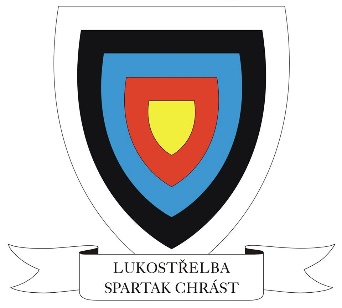 2021Všeobecná ustanoveníPořadatel:		LO TJ Spartak Chrást, z.s.Datum:			8. srpna 2021Místo:			Lukostřelnice Chrást, Dolanská		Činovníci:		ředitel závodu: 		Barbora Stušováhlavní rozhodčí: 	         	Jakub Rous	Přihlášky: 		jmenovité přihlášky zašlou oddíly a kluby			do 3. srpna 2021		e-mail: barastusova@centrum.cz (Barbora Stušová)tel: +420 728 677 934		kopie: petapol@seznam.cz (Petr Polanský)			tel: +420 721 328 764			nebo přes systém RCHERZ.comÚčast:	žáci do 10 let, žákyně do 10 let, žáci do 8 let, žákyně do 8 let, mladší žáci, mladší žákyně, starší žáci, starší žákyně, kadeti, kadetky, junioři, juniorky, muži, ženy, senioři, seniorkyRozlosování:		provede pořadatel den před závodemUbytování:		pořadatel nezajišťujeStravování:		drobné občerstvení zajištěno na střelniciParkování:		v přilehlých ulicích, vnitřní areál střelnice bude pro parkování uzavřenStartovné:		dorost (dospělí) WA720, WA/kr., žactvo ŽWA720, ŽWA/kr.				ve výši 300,- pro všechny kategorieTechnická ustanoveníPředpis:	Závodí se podle pravidel WA, Soutěžního řádu ČLS a podle tohoto rozpisuSestava:		WA720, ŽWA720, WA/kr., ŽWA/kr.			V případě menší účasti bude střelba na jednu řadu. (Maximální obsazenost 16 terčovnic)Závod proběhne v sadách po 6 šípech.Třídy:	Dospělí (muži, ženy), senioři, seniorky, junioři, juniorky, kadeti, kadetky, st. žáci, st. žákyně, ml. žáci, ml. žákyně, žáci do 10 let, žákyně do 10 let, žáci do 8 let, žákyně do 8 letČasový rozpis:		8:30 – 9:15 hod.	registrace			9:30 hod.		nástup, kontrola nářadí			09:45			zahájení závodu (2 tréninkové sady)V polovině cca. 30 min. přestávkaVyhlášení výsledků proběhne do 20 minut od ukončení závodu. Diplomy, medaile a věcné ceny.Upozornění:	Všichni závodníci startují na vlastní nebezpečí, v oblečení předepsaném pravidly.Zákaz použití CAMO vzorů na oblečení, doplňcích a sportovním náčiní.Zákaz vstupu do prostoru lukostřelnice se zvířaty.Všichni účastníci MČR, trenéři, doprovod, hosté jsou povinni dodržovat platné hygienické předpisy vydané MZČR v době konání MČR.	      Pavla Pelikánová v. r.	     		  Mgr. Barbora Stušová	  Předsedkyně LO TJ Spartak Chrást			              Ředitelka závodu